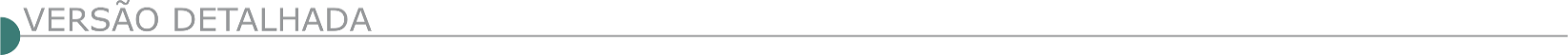 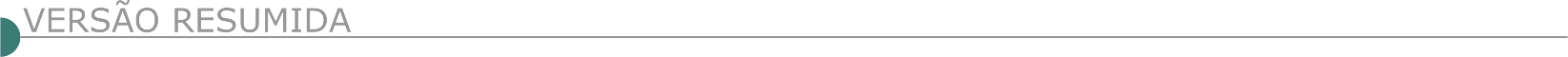 ESTADO DE MINAS GERAISSEPLAG – MG - AVISO DE AUDIÊNCIA PÚBLICA  PREGÃO ELETRÔNICO PARA REGISTRO DE PREÇOS PARA A CONTRATAÇÃO DE EMPRESA ESPECIALIZADA NA PRESTAÇÃO DE SERVIÇOS COMUNS DE ENGENHARIA A Secretaria de Estado de Planejamento e Gestão - SEPLAG, convida a todos os interessados para discutirem sobre o Termo de Referência que tem por objeto a contratação de empresa especializada na prestação de Serviços comuns de Engenharia, conforme especificações e exigências expostas no referido documento. Audiência Pública realizar-se-á sexta-feira, dia 17 de dezembro de 2021 às 10:00 horas, no canal da SEPLAG/MG no youtube https:// www.youtube.com/channel/UCAQXhpTvKIN12u_Ov_kW3qw. Para participar da audiência, deverá ser feito o preenchimento do formulário https://forms.gle/xSKKp7aRKQ1hnLnP6 até o dia 14 de dezembro de 2021. Informamos que a reunião será gravada.  Os interessados são encorajados a manifestar-se previamente à realização da audiência, encaminhando suas dúvidas e considerações até o dia 14 de dezembro de 2021, com a identificação do respectivo autor (nome, cargo, endereço, e-mail, telefone), para o endereço eletrônico comprascentrais@planejamento.mg.gov.br. CEMIG DISTRIBUIÇÃO S.A. GERÊNCIA DE COMPRAS DE MATERIAL E SERVIÇOS AVISOS DE EDITAL PREGÃO ELETRÔNICO 530-H16130. Objeto serviços de poda de árvores e limpeza de faixa em linhas e redes de distribuição. Editais e demais informações: http://compras.cemig.com.brROSAL ENERGIA S.A GERÊNCIA DE COMPRAS DE MATERIAL E SERVIÇOS AVISOS DE EDITAL PREGÃO ELETRÔNICO 840-H16110. Objeto: Serviços de limpeza de faixa sob as Linhas de Transmissão de 69 KV que ligam a subestação da usina hidrelétrica de Rosal às subestações da EDP, localizadas nos municípios de Mimoso do Sul e Alegre, no estado do Espírito Santo. Edital e demais informações: http://compras.cemig.com.br.  COMPANHIA OPERACIONAL DE DESENVOLVIMENTO, SANEAMENTO E AÇÕES URBANAS - CODAU PREGÃO ELETRÔNICO Nº. 154/2021Torna público que retificou o edital da licitação, modalidade PREGÃO ELETRÔNICO nº. 154/2021, pelo regime de empreitada por preços unitários do tipo MENOR PREÇO GLOBAL, objetivando a contratação de empresa especializada na recomposição de pavimento asfáltico, com fornecimento de materiais e mão-de-obra, conforme exigências contidas no Termo de Referência anexo II do edital, em atendimento à solicitação da Diretoria de Desenvolvimento e Saneamento. Lei Federal nº. 10.520/2002, Decreto Federal nº 10.024/2019, Decreto Municipal nº. 3443/2008, Lei Federal nº. 8.666/93, Lei Complementar nº. 123/2006, Lei Complementar nº 147/2014. Data/horário para realização da licitação: 09h do dia 14 de dezembro de 2021. Local aquisição do edital Av. Saudade, 755 – Uberaba/MG. Informações pelo telefone (0xx34) 3318-6036/6037. Site: www.codau.com.br e plataforma para realização do pregão eletrônico https://licitanet.com.br/. Uberaba/MG, 30 de novembro de 2021, Rodrigo Sene Queiroz, Pregoeiro.POLÍCIA MILITAR DO ESTADO DE MINAS GERAIS - AVISO DE LICITAÇÃO PMMG – EM4RPM. TOMADA DE PREÇO 01/2021, PROCESSO SEI Nº 1250.01.0010714/2021-20. PROCESSO DE COMPRA Nº 72/2021, UNIDADE DE COMPRA Nº 1261556. Objeto: Contratação de empresa de arquitetura/ engenharia destinada a executar a reforma e ampliação do Colégio Tira- dentes da Polícia Militar de Minas Gerais – Unidade Cândido Martins de Oliveira em Ubá/MG, situado na Rua Tenente Caio Xavier de Castro, no 250, Bairro Derminas – CEP 36.507-060 – Ubá/MG, compreendendo uma área total de intervenção de aproximadamente 1441,23 m2., com o emprego de mão-de-obra qualificada, todos os materiais e equipamentos necessários à execução dos serviços, sob responsabilidade da empresa Contratada, conforme Edital. Entrega dos Envelope de 09h00min até as 09h59min do dia 16 de dezembro de 2021, abertura dos envelopes contendo a documentação de habilitação será realizada às 10h00min do dia 16 de dezembro de 2021, o credenciamento e abertura dos envelopes serão realizados no Sala 07 (sete) da 104ª Cia Escola do Estado Maior da 4ª Região da Polícia Militar, localizada na Rua Tenente Luiz de Freitas, s/nº, Quartel do 2º Batalhão da Polícia Militar, Bairro Santa Terezinha, Cidade de Juiz de Fora/MG, CEP 36.045- 560. Edital no site www.compras.mg.gov.br. Esclarecimentos: e-mail p4-em4rpm@pmmg.mg.gov.br  e Tel: 32-3313-6135.AVISO DE LICITAÇÃO: TOMADA DE PREÇOS PMMG-8ª RPM. TOMADA DE PREÇOS Nº 01/2021. PROCESSO DE COMPRAS Nº 30 - UNIDADE 1253826. Objeto: Contratação de empresa especializada para serviços de reforma, recuperação de pavimentação, reforço de muro de arrimo e reforço da fundação, recuperação da estrutura de concreto armado, e reparos em alvenaria do NÚCLEO DE ASSISTÊNCIA INTEGRAL À SAÚDE – NAIS da 8ª RPM, em Governador Valadares/MG, conforme edital. Visita técnica agendar no telefone (33) 3201-0146 ou (33) 3201-0166, nos dias úteis, de 08 horas às 17 horas. Data da licitação: 20/12/2021 - Horário: 08h30min. A íntegra do Edital estará disponível no site: www.compras.mg.gov.br. Outras informações poderão ser obtidas pelos telefones: (33) 3202-7237MINISTÉRIO DO DESENVOLVIMENTO REGIONAL - CIA DE DESENV. DO V. DO SAO FRANCISCO-M. CLARO - RDC ELETRÔNICO Nº 50/2021Objeto: Execução de obras/serviços de pavimentação em 13 (treze) municípios da área de atuação da 1ª Superintendência Regional da Codevasf, no estado de Minas Gerais.
Edital a partir de: 02/12/2021 das 08:00 às 12:00 - e das 14:00 às 17:30 
Endereço: Av. Geraldo Athayde, N.º 483, - Alto São João - Montes Claros (MG)
Telefone: (0xx38) 21047823 - Fax: (0xx38) 21047824.MINISTÉRIO DO DESENVOLVIMENTO REGIONAL CIA DE DESENV. DO V. DO SAO FRANCISCO-M. CLARO - RDC ELETRÔNICO Nº 49/2021Objeto: Execução das obras/serviços de pavimentação em 09 (nove) municípios da área de atuação da 1ª Superintendência Regional da Codevasf no estado de Minas Gerais.
Edital a partir de: 02/12/2021 das 08:00 às 12:00 - e das 14:00 às 17:30 
Endereço: Av. Geraldo Athayde, N.º 483, - Alto São João - Montes Claros (MG)
Telefone: (0xx38) 21047823 - Fax: (0xx38) 21047824.MINISTÉRIO DA EDUCAÇÃO UNIVERSIDADE FEDERAL DE JUIZ DE FORA - PREGÃO ELETRÔNICO Nº 72/2021
Objeto: Pregão Eletrônico - Contratação de empresa especializada em Serviços de demolição de edificações, remoção de árvores, limpeza de terreno, destinação adequada de resíduos e cercamento em telhas metálicas com fornecimento de materiais.
Edital a partir de: 01/12/2021 das 08:00 às 12:00 e das 14:00 às 17:59
Endereço: Rua José Lourenço Kelmer, S/nº - Bairro São Pedro - - Juiz de Fora (MG) - 
Entrega da Proposta:  a partir de 01/12/2021 às 08:00Hs
Abertura da Proposta:  em 13/12/2021 às 14:00Hs, no endereço: www.compras.gov.br. PREFEITURA MUNICIPAL DE ALTEROSA PREFEITURA MUNICIPAL DE ALTEROSA TOMADA DE PREÇOS 13/2021 PREFEITURA MUNICIPAL DE ALTEROSA-MG, Processo Licitatório 289/2021, Tomada de Preços 13/2021. Objeto: Contratação de Empresa especializada de Engenharia para a REFORMA DO PRÉDIO DA PREFEITURA MUNICIPAL DE ALTEROSA. Informações e obtenção do edital na sede do setor de Compras e Licitações situado à Rua Dom Pedro II nº 54, centro, de segunda a sexta-feira das 13hs às 16hs. E-mail: compras@alterosa.mg.gov.br. A sessão será realizada no dia 16 de dezembro de 2021 às 08h00min.ALVINÓPOLIS PREFEITURA MUNICIPAL PROCESSO LICITATÓRIO 442/2021 TOMADA DE PREÇO 006/2021. Objeto: Contratação de empresa especializada para execução da obra de Reforma e Cobertura da quadra poliesportiva da Escola Municipal Monsenhor Bicalho, Alvinópolis/MG, conforme projetos, planilha orçamentária de custo, memória de cálculo, memorial descritivo, cronograma físico-financeiro e entre outros, que será executada através de recursos próprio oriundo da Secretaria Municipal de Educação. Data da Sessão: Dia:16/12/2021. Credenciamento: das 13:00 horas às 13:30 horas. Abertura dos envelopes: 13:30 horas. Local: Sala de Licitações, Prefeitura Municipal de Alvinópolis, Rua Monsenhor Bicalho, 201 – CEP 35.950-000. Edital disponível no site do município. Alvinópolis, 30/11/2021.ESTADO DE MINAS GERAIS PREFEITURA DE ARCOS DEPARTAMENTO DE LICITAÇÕES PREFEITURA MUNICIPAL DE ARCOS PL 613/2021 AVISO DE ABERTURA DE ENVELOPE 02 PROCESSO LICITATÓRIO Nº613/2021 TOMADA DE PREÇOS Nº 008/2021 EDITAL DE LICITAÇÃO DO OBJETO: contratação de empresa para recuperação da Ponte da raiz. SESSÃO: 03 de dezembro de 2021 as 12:00 horas LOCAL: Departamento de Licitações e Contratos, situado à Rua Getúlio Vargas, nº 228 – centro – Arcos/MG CONSULTAS AO EDITAL: Na internet, no site www.arcos.mg.gov.br ou no Departamento de Licitações e Contratos supracitado ESCLARECIMENTOS: e-mail: arcoslicita@arcos.mg.gov.br, telefone: (37) 3359-7905.PREFEITURA DE BOM REPOUSO LICITAÇÕES E CONTRATOS AVISO DE LICITAÇÃO PREFEITURA MUNICIPAL DE BOM REPOUSO – MG. AVISO DE LICITAÇÃO. PROCESSO Nº. 166/2021. TOMADA DE PREÇOS Nº. 01/2021. Encontra-se aberta junto a esta Prefeitura Municipal a Tomada de Preços nº 01/2021, do tipo menor preço global, para prestação de serviços de execução de obra pública em regime de empreitada global, para pavimentação com bloquetes intertravados de vias públicas, sendo vários Trechos: 01 – Trecho B. Sta. Bárbara ao B. Três Barras (BRP050); 02 – Trecho Ponte B. Sobradinho à Capela de Santo Expedito (BRP-060); 03- Trecho Rua João XXIII ao Aterro Sanitário; 04 – Trecho R. Presidente Juscelino ao Conjunto Habitacional e 05 - Trecho Núcleo Urbano “Povoado Boa Vereda de Cima à saída de Bom Repouso (BRP-235), conforme anexos: planilha orçamentária, cronograma físico-financeiro, memorial descritivo e projetos. A abertura dos envelopes dar-se-á no dia 20/12/2021, às 09:30 horas. O edital em inteiro teor estará à disposição dos interessados de 2a. a 6a feira, das 13:00 h às 17:00 h, na Alameda José Brandão, nº. 348, Centro, Bom Repouso. CEP 37610-000. Tel. (35) 3461-1224, e-mail: compras.bomrepouso@micropic.com.br e ou no site: www.bomrepouso.mg.gov.br. BURITIZEIRO PREFEITURA MUNICIPAL TOMADA DE PREÇOS 04/2021 O Município de Buritizeiro, através da Comissão Permanente de Licitação; torna público que fará realizar licitação na modalidade TOMADA DE PREÇOS, tendo como objeto a “Contratação de empresa para prestação de serviços de conclusão da obra de revitalização do balneário córrego das pedras. compreendendo o fornecimento de mão de obra, materiais e equipamentos necessários à completa e perfeita implantação de todos os elementos definidos, em conformidade com os projetos básico e executivo, no dia 17 de dezembro de 2021 às 14:00 - O edital e seus anexos se encontram a disposição no site www.buritizeiro.mg.gov.br/edital ou na Prefeitura Municipal de Buritizeiro, sito a Praça Coronel José Geraldo nº 01 3 cm -30 1562768 - 1 Capitão Andrade Câmara Municipal AVISO DE LICITAÇÃO Pregão Eletrônico para Registro de Preços nº 001/2021-PL 004/2021. Objeto: registro de preços para futura e eventual aquisição de aparelhos de ar-condicionado bem como respectivo serviço de instalação de aparelho de ar condicionado certificado/homologado pelo fabricante para a Câmara Municipal de Capitão Andrade/MG. Abertura das Propostas, às 14h do dia 14 de dezembro de 2021 na plataforma www.licitardigital.com.br. Edital e demais Informações: www.licitardigital.com.br. PREFEITURA MUNICIPAL DE CALDAS PREFEITURA MUNICIPAL DE CALDAS-MG TOMADA DE PREÇOS Nº 06/2021 A Prefeitura Municipal de Caldas-MG vem através do Prefeito Municipal, Comissão Permanente de Licitações e Pregoeiro Municipal, tornar público a realização dos seguintes procedimentos licitatórios: PRC 0166/2021 – Tomada de Preços nº 06/2021. Objeto: CONTRATAÇÃO DE SERVIÇOS EM REGIME DE EMPREITADA GLOBAL, DE MATERIAL E MÃO-DE-OBRA, PARA EXECUÇÃO DE OBRA DE CONSTRUÇÃO DE ESCOLA MUNICIPAL NO DISTRITO DE LARANJEIRAS DE CALDAS, CONFORME PROJETO ARQUITETÔNICO. Data: 22/12/2021 – 09h00min. -O Edital do Processo Licitatório está à disposição dos interessados na sede da Prefeitura Municipal de Caldas/MG, pelo telefone (35)3575- 1578, pelo site www.caldas.mg.gov.br ou pelo e-mail diretorialicitacaocaldas@gmail.com.CONTAGEM PREFEITURA MUNICIPAL SECRETARIA MUNICIPAL DE ADMINISTRAÇÃO AVISO DE LICITAÇÃO PREGÃO PRESENCIAL NÚMERO 002/2021 – PROCESSO ADMINISTRATIVO NÚMERO 133/2021Tipo menor preço global, destinado ao plantio, manutenção e reposição de perdas de indivíduos arbóreos para compensações ambientais em obras do programa de investimentos CAF, no Município de Contagem/MG., marcado para o dia 20/12/2021, abertura das propostas às 10h00min. Os interessados poderão ler e obter o texto integral deste Edital e seus anexos, que estarão disponíveis a partir do dia 07 (sete) de dezembro de 2021, no site www.contagem.mg.gov.br/licitações, Informações pelo telefone (31)3391-9352. PREFEITURA DE CONCEIÇÃO DO MATO DENTRO DEPARTAMENTO DE LICITAÇÕES E CONTRATOS RETIFICAÇÃO TOMADA DE PREÇO 010/2021 O Município de Conceição do Mato Dentro – MG torna público a RETIFICAÇÃO do Processo nº 170/2021 – Tomada de Preço nº 010/2021, cujo objeto é a contratação de empresa especializada para execução da obra de construção de uma ponte sobre o Córrego Pereira – Trecho 02 da Alameda Parque Salão de Pedras, no município de Conceição do Mato Dentro/MG, conforme especificações constantes na planilha, cronograma, memorial descritivo e projetos, anexos a este Edital nº 170/2021. E passa a abertura para o dia 05 de janeiro de 2022, às 09h30min. Maiores informações pelo telefone (31) 3868- 2398 - Edital Retificado II disponível no site oficial do Município – www.cmd.mg.gov.br. DEPARTAMENTO DE LICITAÇÕES E CONTRATOS CONCORRÊNCIA 024-2021 O Município de Conceição do Mato Dentro – MG torna público que realizará Processo nº 229/2021 – Concorrência nº 024/2021, cujo objeto é a contratação de empresa especializada em engenharia para execução da obra de implantação da Avenida do Contorno Leste, no município de Conceição do Mato Dentro/MG, concomitante com Planilha Base Orçamentária, Cronograma Físico-Financeiro, Memorial Descritivo e Projetos, anexos ao Edital n° 229/2021. Dia da abertura: 10 de janeiro de 2022, às 09h30min. Maiores informações pelo telefone (31) 3868-2398 - Edital disponível no site oficial do Município – www.cmd.mg.gov.br. DEPARTAMENTO DE LICITAÇÕES E CONTRATOS CONCORRÊNCIA 025-2021 O Município de Conceição do Mato Dentro – MG torna público que realizará Processo nº 239/2021 – Concorrência nº 025/2021, cujo objeto é a contratação de empresa especializada em engenharia para execução da obra de drenagem e pavimentação do Bairro Brejo, concomitante com Planilha Base Orçamentária, Cronograma Físico Financeiro, Memorial Descritivo e Projetos, anexos ao Edital n° 239/2021. Dia da abertura: 13 de janeiro de 2022, às 09h30min. Maiores informações pelo telefone (31) 3868-2398 - Edital disponível no site oficial do Município – www.cmd.mg.gov.br. DEPARTAMENTO DE LICITAÇÕES E CONTRATOS CONCORRÊNCIA 022-2021 O Município de Conceição do Mato Dentro – MG torna público que realizará Processo nº 220/2021 – Concorrência nº 022/2021, cujo objeto é a contratação de empresa especializada em engenharia para execução da obra de drenagem e pavimentação dos pontos críticos lote 7B Brejaúba – morros 7 a 15, concomitante com Planilha Base Orçamentária, Cronograma Físico-Financeiro, Memorial Descritivo e Projetos, anexos ao Edital n° 220/2021. Dia da abertura: 17 de janeiro de 2022, às 09h30min. Maiores informações pelo telefone (31) 3868- 2398 - Edital disponível no site oficial do Município – www.cmd.mg.gov.br. DEPARTAMENTO DE LICITAÇÕES E CONTRATOS TOMADA DE PREÇO 016-2021 O Município de Conceição do Mato Dentro – MG torna público que realizará Processo nº 235/2021 – Tomada de Preço nº 016/2021, cujo objeto é a contratação de empresa especializada para execução da obra de construção da Praça XV de Novembro, no município de Conceição do Mato Dentro/MG, conforme especificações constantes na planilha, cronograma, memorial descritivo e projetos, anexos ao Edital nº 235/2021. Dia da abertura: 07 de janeiro de 2022, às 09h30min. Maiores informações pelo telefone (31) 3868-2398 - Edital disponível no site oficial do Município – www.cmd.mg.gov.br. DEPARTAMENTO DE LICITAÇÕES E CONTRATOS TOMADA DE PREÇO 014-2021 O Município de Conceição do Mato Dentro – MG torna público que realizará Processo nº 232/2021 – Tomada de Preço nº 014/2021, cujo objeto é a contratação de empresa especializada para execução da obra de construção da Quadra em Santo Antônio do Cruzeiro, no município de Conceição do Mato Dentro/MG, conforme especificações constantes na planilha, cronograma, memorial descritivo e projetos, anexos ao Edital nº 232/2021. Dia da abertura: 12 de janeiro de 2022, às 09h30min. Maiores informações pelo telefone (31) 3868-2398 - Edital disponível no site oficial do Município – www.cmd.mg.gov.br. DEPARTAMENTO DE LICITAÇÕES E CONTRATOS TOMADA DE PREÇO 015/2021 O Município de Conceição do Mato Dentro – MG torna público que realizará Processo nº 233/2021 – Tomada de Preço nº 015/2021, cujo objeto é a contratação de empresa especializada para execução da obra de construção da praça do bairro Córrego Pereira – 2 Triângulos, no município de Conceição do Mato Dentro/MG, conforme especificações constantes na planilha, cronograma, memorial descritivo e projetos, anexos a este Edital nº 233/2021. Dia da abertura: 11 de janeiro de 2022, às 09h30min. Maiores informações pelo telefone (31) 3868-2398 - Edital disponível no site oficial do Município – www.cmd.mg.gov.br. DIVINO PREFEITURA MUNICIPAL PAL Nº 0161/2021 TOMADA DE PREÇOS Nº010/2021 Tipo Menor Preço Global. O Município de Divino-MG, com sede na Rua Marinho Carlos de Souza, 05, Centro, nesta cidade de Divino, CEP 36.820-000, CNPJ n. 18.114.272/0001-88, com fundamento na Lei Federal nº 8.666/93, torna público a realização do Processo Licitatório acima identificado, que tem como objeto a seleção de empresa para execução de serviços contínuos de limpeza pública no Município de Divino, conforme especificações técnicas e quantitativos constantes no Edital (Projeto Básico) e demais anexos. A licitação se dará no dia 16 de dezembro de 2021, às 09:00 horas. A cópia do edital está disponibilizada no site www.divino.mg.gov.br, podendo também ser requerida pelo e-mail: licitacao@divino.mg.gov.br. Os esclarecimentos necessários serão obtidos no Setor de Licitações da Prefeitura Municipal de Divino, situado na Rua Marinho Carlos de Souza, no 05, Centro, CEP 36.820-000, Divino – MG, Tel (032) 3743 0606.DORES DO INDAÍA - DEPARTAMENTO DE LICITAÇÕES E COMPRAS AVISO DE LICITAÇÃO - PROCESSO LICITATÓRIO N° 167/2021 TOMADA DE PREÇO 007/2021 Prefeitura Municipal de Dores do Indaiá - MG, Processo Licitatório n° 167/2021, na modalidade Tomada de Preços n° 007/2021. AVISO DE LICITAÇÃO – Objeto: Contratação de empresa para execução da obra referente à revitalização da Praça do Rosário, situada na rua Rio Grande do Sul, esquina com rua Cornélio Caetano, bairro Rosário, no município de Dores do Indaiá – MG. Sendo a abertura das propostas marcada para o dia 17/12/2021 às 08:00 horas. Informações podem ser obtidas no setor Licitações à Praça do Rosário, 268, Fone (37) 3551-6250 (ramal 6256) ou por e-mail licitacao@doresdoindaia.mg.gov.br.ESTRELA DO INDAÍA - DEPARTAMENTO DE ADMINISTRAÇÃO E PLANEJAMENTO AVISO DE LICITAÇÃO - PROCESSO LICITATÓRIO N° 112/2021 Prefeitura Municipal de Estrela do Indaiá, Processo Licitatório n° 112/2021, na modalidade Tomada de Preços n° 012/2021. AVISO DE LICITAÇÃO – Objeto: "Contratação De Empresa Especializada Para Execução De Obra De Drenagem De Águas Pluviais Em Trechos Das Seguintes Vias Públicas: Rua Pedro Maciel Esquina Com A Rua Governador Juscelino; Rua Indalécio Palhano Esquina Com A Rua Tobias Silva; Rua Indalécio Palhano Esquina Com A Rua Francisco Rodrigues; Rua Francisco Rodrigues Esquina Com A Rua Tenente Joaquim Alves E Feliciano Cardoso; Rua José Salgado Esquina Com A Rua Geraldo Gomes; AV. Milton Campos Esquina Com A Rua Francisco Rodrigues Braga E Rua Tobias José Da Silva, Bairro Centro, Estrela Do Indaiá-MG, Sob Regime De Empreitada Por Preço Global, Conforme Condições De Execução Descritas Neste Edital E Anexos", a ser realizado no dia 20/12/2021 às 9:00 horas. Informações podem ser obtidas no setor Licitações à Praça São Sebastião, 219, Fone (37) 3553-1200 (ramal 203) ou por e-mail licitacao@estreladoindaia.mg.gov.br. PREFEITURA MUNICIPAL DE GUAXUPÉ TOMADA DE PREÇOS 015/2021 Aviso de licitação. TOMADA DE PREÇOS 015/2021 – AMPLA PARTICIPAÇÃO – PROCESSO nº 313/2021. O Município de Guaxupé – MG torna pública a realização da TOMADA DE PREÇOS 015/2021, Processo nº 313/2021, empreitada TIPO MENOR PREÇO GLOBAL, destinada à seleção e contratação de empresa na área de engenharia cível e/ou arquitetura para execução da construção do Centro de Eventos do Parque da Mogiana, etapas 1 e 2, no município de Guaxupé/MG, sendo: Etapa 1 paga com recursos repassados pelo Convênio n 902299/2020 celebrado entre o Município de Guaxupé/MG e a União, por intermédio do Ministério do Turismo representado pela Caixa Econômica Federal através do Contrato de Repasse 1071570-04/2020; contrapartida paga com recursos do Convênio n 902299/2020 celebrado entre o Município de Guaxupé/MG e a União, por intermédio do Ministério do Turismo representado pela Caixa Econômica Federal através do Contrato de Repasse 1071570-04/2020 e Etapa 2: paga com recursos do município de Guaxupé/MG. O edital completo estará à disposição dos interessados na Secretaria Municipal de Administração da Prefeitura de Guaxupé, situada na Av. Conde Ribeiro do Valle, 113 – pavimento superior, Centro, Guaxupé/MG, fone (35) 3559-1021, a partir do dia 02 de dezembro de 2021 e também no site www.guaxupe.mg.gov.br, onde o edital completo poderá ser baixado. Entrega dos envelopes, até o dia 21 de dezembro de 2021, às 14:00 horas, abertura no mesmo dia as 14:00 horas na Sala de Reuniões da Secretaria Municipal de Administração da Prefeitura de Guaxupé, situada na Av. Conde Ribeiro do Valle, 113 – pavimento superior, centro, Guaxupé, Minas Gerais, devendo as empresas interessadas se cadastrarem na Prefeitura de Guaxupé até o dia 17 de dezembro de 2021 e realizarem a caução no valor de 1%(um por cento) do valor total do objeto desta Tomada de Preços para participação no certame. VISITA TÉCNICA: Deverá ser agendada na Secretaria Municipal de Obras e Desenvolvimento Urbano, endereço Rua Major Joaquim Pedro, 39 – Centro – Guaxupé/MG – fone (35) 3559-1089 com a servidora Fernanda para ser realizada entre os dias 03 a 20 de dezembro de 2021, nos horários das 09:00 as 11:00 horas e das 14:00 as 16:00 horas. Maiores informações na Secretaria Municipal de Administração de Guaxupé e no site www.guaxupe.mg.gov.br. IBITURUNA PREFEITURA MUNICIPAL AVISO DE LICITAÇÃO TP N° 010/2021, Obj: Tomada de preço para contratação de empresa para prestação de serviços Reforma de praça e melhorias no Bairro São Sebastião. Abertura 20 de dezembro de 2021 as 10:00hs. Edital: www.ibituruna.mg.gov.br. PREFEITURA MUNICIPAL DE IGUATAMA/MG – AVISO DE LICITAÇÃO. CONCORRÊNCIA Nº 03.002/2021TIPO JULGAMENTO MENOR PREÇO GLOBAL, SENDO NA FORMA DE EXECUÇÃO INDIRETA, EM REGIME DE EMPREITADA POR PREÇO UNITÁRIO. PROCESSO 154/2021 PREFEITURA MUNICIPAL DE IGUATAMA/MG – Aviso de Licitação. Concorrência nº 03.002/2021, tipo julgamento menor preço global, sendo na forma de execução indireta, em regime de empreitada por preço unitário. Processo 154/2021. O Município de Iguatama, torna público a contratação de empresa especializada em engenharia para execução de obras de saneamento para construção de redes de abastecimento de água potável, ligação de poços artesianos e construção de casa química, no Município De Iguatama/MG. Abertura das propostas de preços e início da sessão de disputa de preços dia 05/01/2022 às 09:00 horas. Edital disponível: 07/12/2021. Setor de Licitações: (037)3353-2289 e no site: www.iguatama.mg.gov.br. IPATINGA PREFEITURA MUNICIPAL - AVISO DE PUBLICAÇÃO DE LICITAÇÃO CONCORRÊNCIA PÚBLICA N° 016/2021 - SEMOP Tipo Menor Preço Global - Abertura: 04/01/2022 às 13h - Protocolo até às 12h do mesmo dia. OBJETO: Contratar, no regime de execução por empreitada por preço unitário, empresa especializada para execução dos serviços de INFRAESTRUTURA URBANA – BAIRROS NOVA ESPERANÇA, LIMOEIRO, FORQUILHA E BARRA ALEGRE, em conformidade com os projetos básicos e executivos, especificações técnicas e demais normas integrantes deste Edital e seus Anexos. Edital disponível no site da PMI: www.ipatinga.mg.gov.br/licitacoes. Demais informações: Seção de Compras e Licitações (31) 3829-8240, 12h às 18 h, Av. Maria Jorge Selim de Sales, 100, Centro, CEP: 35.160-011, Ipatinga/MG. JUIZ DE FORA - CÂMARA MUNICIPAL PROCESSO LICITATÓRIO Nº1534/2021. TOMADA DE PREÇOS Nº 04/2021.A Câmara Municipal de Juiz de Fora torna pública a realização da Licitação na modalidade TOMADA DE PREÇOS, do tipo menor preço por lote, com regime de execução por empreitada por preço unitário, para Ampla Concorrência, para a “Contratação de empresa de engenharia e/ou arquitetura com registro no CREA ou CAU, para execução de obra de engenharia (reforma), para revitalização do Saguão Principal e instalação da infraestrutura necessária para o sistema de controle de acesso nessa Casa Legislativa, localizada no Palácio Barbosa Lima, Rua Halfeld, 955 – Centro – Juiz de Fora/MG, conforme quantidade e condições previstas neste Edital e seus anexos”. O valor global estimado da despesa é de R$201.233,58 (duzentos e um mil duzentos e trinta e três reais e cinqüenta e oito centavos). Entrega e abertura dos envelopes: 17/12/2021, às 9h30min. Local: Sala da Escola do Legislativo “Professor William Coury Jabour”, situado no 1º andar do (PRÉDIO DO INSS), sito na Rua Marechal Deodoro, 722, Centro, Juiz de Fora - Minas Gerais. O Edital completo poderá ser obtido pelos interessados junto ao Núcleo de Licitações e Gestão de Contratos e Convênios, na Rua Marechal Deodoro, 722 - 2º andar com a Comissão Permanente de Licitação, de segunda a sexta-feira, no horário de 8h30min às 12h ou de 14h às 17h ou pelo endereço eletrônico “http://www.camarajf.mg.gov.br”. Demais informações poderão ser obtidas pelo telefone (32) 3250-2928 e e-mail cpl@camarajf.mg.gov.br. LAGOA SANTA - DEPARTAMENTO DE LICITAÇÕES AVISO DE LICITAÇÃO - CONCORRÊNCIA PÚBLICA 014/2021 Abertura da Concorrência Pública 014/2021 no dia 05/01/2022 às 09h30min, com recebimento dos envelopes até 09h. Objeto: Contratação de empresa de engenharia para a realização da obra de pavimentação da avenida integração trecho Firmino Gonçalves – Parque dos Buritis, com recursos próprios do município, com fornecimento de materiais, equipamentos necessários e mão de obra. O edital na íntegra estará disponível na Rua São João, 290 – Centro, no horário de 12h às 17h e/ou no site www.lagoasanta.mg.gov.br. LAGAMAR/MG - LICITAÇÕES, CONTRATOS E EXTRATOS DE CONTRATOS AVISO RETIFICAÇÃO/ REPUBLICAÇÃO DO EDITAL TOMADA DE PREÇO N º 001/2021 AVISO DE RETIFICAÇÃO/REPUBLICAÇÃO do Edital Tomada de Preço n º 001/2021- Processo Administrativo nº 061/2021– Objeto contratação de empresa especializada para prestação de serviços de drenagem pluvial na rodovia que liga Lagamar a São Brás de Minas para atender as necessidades da Secretaria Municipal de Obras e Serviços Públicos do Município de Lagamar-MG – O Departamento de Compras e Licitações informa a RETIFICAÇÃO/REPUBLICAÇÃO do Edital publicado em 26/11/2021, com sessão agendada para o dia 13/12/2021 às 9:00 horas, para readequação das datas de publicações. A NOVA DATA para a visita técnica será realizada no dia 17 de dezembro às 09h00min na sala de Engenharia Civil no Prédio da Prefeitura Municipal de Lagamar à Praça Magalhães Pinto nº 68, no centro desta cidade e em seguida serão conduzidos até o local da obra; a visita técnica será acompanhada do Engenheiro Civil da Prefeitura Municipal de Lagamar, o Sr. Bruno de Souza Vinhal; e a abertura da sessão pública será dia 20/12/2021 às 09:00 horas. O EDITAL RETIFICADO encontra-se disponível no endereço eletrônico http://www.lagamar.mg.gov.br/. As demais condições permanecem inalteradas. Informações e edital completo poderão ser obtidos na Prefeitura, pelo telefone (34) 3812-1125 ou pelo e-mail: licitacao@lagamar.mg.gov.br. PREFEITURA MUNICIPAL DE LIMA DUARTE PROCESSO LICITATÓRIO N° 210/2021 - TOMADA DE PREÇOS N° 07/2021A Prefeitura Municipal de Lima Duarte torna pública a publicação do processo licitatório n° 210/2021 na modalidade TOMADA DE PREÇOS Nº 07/2021, que acontecerá no dia 20/12/2021 para a Contratação de empresas especializadas para a execução de obra de pavimentação asfáltica em diversas ruas no bairro Piúna neste Município, conforme Contrato de Repasse n° 1068463-73, Convênio SICONV n° 893976/2019 e obra de pavimentação asfáltica na Rua Guaraciaba de Almeida Moreira bairro Pinheiros neste Município conforme especificações e quantitativos nos anexos. Informações sobre o edital estão à disposição dos interessados no site http://www.limaduarte.mg.gov.br/, com a CPL, na Praça Juscelino Kubitschek, 173 – em horário comercial ou pelo telefone (32) 3281.1282 e/ou pelo e-mail licitacao@limaduarte.mg.gov.br.PREFEITURA MUNICIPAL DE LIMA DUARTE PROCESSO LICITATÓRIO N° 211/2021 - TOMADA DE PREÇOS N° 08/2021 A Prefeitura Municipal de Lima Duarte torna pública a publicação do processo licitatório n° 211/2021 na modalidade TOMADA DE PREÇOS Nº 08/2021, que acontecerá no dia 20/12/2021 para a Contratação de empresa especializada para a execução de obra de Finalização da construção da nova sede da Prefeitura Municipal de Lima Duarte, bem como a Reforma e Melhoria de infraestrutura do prédio, localizado no Centro da cidade, para utilização como Banheiro Público Municipal, conforme especificações e quantitativos nos anexos. Informações sobre o edital estão à disposição dos interessados no site http://www.limaduarte.mg.gov.br/, com a CPL, na Praça Juscelino Kubitschek, 173 – em horário comercial ou pelo telefone (32) 3281.1282 e/ou pelo e-mail licitacao@limaduarte.mg.gov.br. MUTUM PREFEITURA MUNICIPAL REPUBLICAÇÃO EXTRATO DO EDITAL - PROCESSO LICITATÓRIO 0092/2021, TOMADA DE PREÇOS N.º 006/2021. A P.M. de Mutum-MG, torna público. Objeto: Contratação de empresa especializada para pavimentação asfáltica CMUQ (tapa buraco) em diversas ruas no município de MUTUM-MG, incluso o fornecimento de material, mão de obra e equipamentos, nas condições e especificações que se encontram detalhadas nos Memoriais Descritivos, Planilhas e Projetos. Visita técnica facultativa entre dias 01/12/2021 a 15/12/2021 em horário comercial. Recebimento de Envelopes de habilitação e proposta de preços dia 17 de dezembro de 2021 as 09hs00min. O edital e demais anexos encontra disponível gratuitamente no site do município https://www.mutum.mg.gov.br. Informações e esclarecimentos via E-mail: licitação@ mutum.mg.gov.br ou pelo telefone (33) 3312-1503. PREFEITURA MUNICIPAL DE NOVA RESENDE PREFEITURA MUNICIPAL DE NOVA RESENDE PRC 265/21 – TOMADA DE PREÇOS:22/21 EXTRATO DE EDITAL DE LICITAÇÃO O Município de Nova Resende-MG, através do Prefeito Municipal e da Comissão Permanente de Licitação, torna pública a realização do seguinte processo licitatório: PRC 265/21 – TOMADA DE PREÇOS:22/21 OBJETO: A presente licitação tem como objeto a contratação de empresa especializada no ramo de engenharia para a prestação de serviços de pavimentação asfáltica de um trecho da estrada de Nova Resende à Conceição Aparecida , com fornecimento de mão de obra, equipamentos e materiais, com recursos de Resolução 038/2021 dep. Ulisses Gomes para o município de Nova Resende. Conforme tabela, Anexo do edital, de acordo com as especificações contidas no Anexo III– Termo de Referência e demais cláusulas do edital. REALIZAÇÃO: 17/12/2021, na Prefeitura Municipal de Nova Resende, na Rua Cel. Jaime Gomes, 58, centro, sendo a partir das 08h00min. O edital na íntegra será disponibilizado no site www.novaresende.mg.gov.br e para conhecimento dos interessados. Dúvidas poderão ser esclarecidas através do e-mail Dúvidas poderão ser esclarecidas através do e-mail licitacao@novaresende.mg.gov.br ou pelo telefone (35) 3562-3750.ONÇA DE PITANGUI PREFEITURA MUNICIPAL EXTRATO DE LICITAÇÃO PROCESSO N°.112/2021. TOMADA DE PREÇOS N°.05/2021. Objeto Contratação de empresa para execução de obras de Recapeamento em CBUQ, execução de sarjeta de concreto em vias públicas do Município de Onça de Pitangui/MG, conforme projeto, memorial descritivo, cronograma e planilha, conforme Convênio nº SEINFRA/MG nº1301000721/2021 – Proposta 0000741/2021. Data de abertura: 27/12/2021 às 08:30 horas. Edital disponível na R. Gustavo Capanema, 101, Centro, CEP 35.655- 000, em Onça de Pitangui/MG. Fone (37) 3273-1114. PREFEITURA MUNICIPAL DE PERDIZES – MG. AVISO DE LICITAÇÃO CONCORRENCIA Nº 006/2021. A Prefeitura Municipal De Perdizes/MG. Torna público a quem possa interessar, que está aberta licitação modalidade Concorrência Nº 006/2021, constitui objeto da presente licitação: A contratação de empresa especializada em engenharia para fornecimento de material e mão de obra para a prestação de serviços de construção de 1(um) centro comunitário na Comunidade da Mata conforme convenio firmado entre o município de Perdizes MG e o SICONV n° 892662/2019, contrato de repasse nº 1068.291-24, de acordo com as especificações detalhadas no Anexo I, que faz parte do Edital. Abertura dos envelopes habilitação e proposta prevista para as 09 horas do dia 05/01/2022. O Edital encontra-se no Setor de Licitação desta Prefeitura ou no site www.perdizes.mg.gov.br. PEDRO TEIXEIRA PREFEITURA MUNICIPAL AVISO DE LICITAÇÃO REPUBLICAÇÃOPROCESSO LICITATÓRIO Nº 099/2021 TOMADA DE PREÇO Nº 002/2021. A Prefeitura Municipal de PEDRO TEIXEIRA/MG torna público que receberá os envelopes contendo documentos e propostas, na modalidade TOMADA DE PREÇOS Nº 002/2021 do TIPO MENOR PREÇO GLOBAL, até as 09h00min, do dia 21/12/2021, para Contratação de empresa especializada para execução de obra de Pavimentação de Vias Públicas (Execução de Calçamento em bloquetes sextavado e rede de drenagem pluvial), no Município de Pedro Teixeira, em conformidade com o Convênio nº 1301000125/2021, celebrado entre o Estado de Minas Gerais, por intermédio da Secretaria de Infraestrutura e Mobilidade (SEINFRA) e o Município de Pedro Teixeira Minas Gerais, conforme especificações e dados técnicos constantes em anexos deste edital. As informações sobre o edital estão à disposição dos interessados com a CPL, à Rua Prof. João Lins N.º 447, Centro, Pedro Teixeira/MG, através do telefone: (32) 3282-1109 ou (32) 3282 – 1129, site: www.pedroteixeira.mg.gov.br ou no e-mail licitacao@pedroteixeira.mg.gov.br. A licitação será regida pela Lei Federal 8.666/93 e suas alterações posteriores, bem como por leis específicas relacionadas ao objeto desta licitação e demais condições fixadas neste edital. PREFEITURA DE PIRAPORA COMISSÃO DE LICITAÇÃO RETIFICAÇÃO DE LICITAÇÃO– CONCORRÊNCIA PÚBLICA Nº 001/2021 - PROCESSO LICITATÓRIO Nº 072/2021 A Prefeitura Municipal de Pirapora/MG torna Público a Retificação do edital da Concorrência pública nº 001/2021 cujo objeto é a Contratação de empresa especializada para prestação de serviços de reformas em diversas unidades básicas de saúde e unidades escolares do município de Pirapora-MG. Altera-se a redação do item 6.3 do Edital, anexo V, Anexo VII e Anexo VIII. Em razão das retificações apresentadas, não se altera a data (13/12/2021 às 09:00h) de abertura da licitação, ficando mantidos os demais termos do edital. A íntegra deste Edital e seus anexos poderá ser obtida no seguinte endereço eletrônico: www.pirapora.mg.gov.br/licitacoes. Demais esclarecimentos na Rua Antônio Nascimento, 274 - Centro, nos dias úteis de segunda a sexta-feira das 12:00h às 18:00h ou pelo telefone (38) 3740-6121.COMISSÃO DE LICITAÇÃO 2ª RETIFICAÇÃO DE LICITAÇÃO– CONCORRÊNCIA PÚBLICA Nº 001/2021 - PROCESSO LICITATÓRIO Nº 072/2021 A Prefeitura Municipal de Pirapora/MG torna Público a 2ª (segunda) Retificação do edital da Concorrência pública nº 001/2021 cujo objeto é a Contratação de empresa especializada para prestação de serviços de reformas em diversas unidades básicas de saúde e unidades escolares do município de Pirapora-MG. Altera-se a redação dos itens 8.1.5.2 e 8.1.5.2.1 do Edital. Em razão das retificações apresentadas, não se altera a data (13/12/2021 às 09:00h) de abertura da licitação, ficando mantidos os demais termos do edital. A íntegra deste Edital e seus anexos poderá ser obtida no seguinte endereço eletrônico: www.pirapora.mg.gov.br/licitacoes. Demais esclarecimentos na Rua Antônio Nascimento, 274 - Centro, nos dias úteis de segunda a sexta-feira das 12:00h às 18:00h ou pelo telefone (38) 3740-6121.PREFEITURA DE PITANGUI SECRETÁRIA MUNICIPAL DE ADMINISTRAÇÃO E FINANÇAS PROCESSO LICITATÓRIO 124/2021 TOMADA DE PREÇO Nº 05/2021 Objeto - O objeto desta licitação é a contratação de pessoa jurídica especializada em engenharia civil para execução de obras de construção da nova Escola Municipal “Chapadão”, localizada na Comunidade do Tijuco, deste Município de Pitangui/MG, conforme projetos, ART, Memorial de Cálculo de Quantitativos, Memorial Descritivo, Planilha Orçamentária, Cronograma Físico-Financeiro e demais especificações contidas nos projetos padronizados e anexos deste edital. Abertura dia 20/12/2021 às 09:00 horas. Mais informações pelo telefone 37–99975-0291. O Edital encontra-se no site https://www.pitangui.mg.gov.br. PROCESSO LICITATÓRIO 127/2021 TOMADA DE PREÇO Nº 06/2021 Objeto – O objeto desta licitação é a contratação de pessoa jurídica especializada em engenharia civil para execução de obras de pavimentação e recapeamento de vias públicas do Município de Pitangui/MG, no âmbito do Contrato de Repasse nº 891478/2019, celebrado com o Ministério de Desenvolvimento Regional/CAIXA ECONÖMICA FEDERAL, conforme projetos, ART, Memorial de Cálculo de Quantitativos, Memorial Descritivo, Planilha Orçamentária, Cronograma Físico-Financeiro Abertura dia 20/12/2021 às 14:00 horas. Mais informações pelo telefone 37–99975- 0291. Edital encontra-se no site https://pitangui.mg.gov.br/. SECRETÁRIA MUNICIPAL DE ADMINISTRAÇÃO E FINANÇAS PROCESSO LICITATÓRIO 129/2021 TOMADA DE PREÇO Nº 08/2021MUNICIPIO DE PITANGUI-MG, torna público do PROCESSO LICITATÓRIO 129/2021 TOMADA DE PREÇO nº 08/2021 Objeto – O objeto desta licitação é a contratação de pessoa jurídica especializada em engenharia civil para execução de obras de pavimentação e recapeamento de vias públicas do Município de Pitangui/MG, no âmbito do Contrato de Repasse nº 893711/2019, celebrado com o Ministério de Desenvolvimento Regional/CAIXA ECONÔMICA FEDERAL, conforme projetos, ART, Memorial de Cálculo de Quantitativos, Memorial Descritivo, Planilha Orçamentária, Cronograma Físico-Financeiro. Abertura dia 23/12/2021 às 09:00 horas. Mais informações pelo telefone 37–99975- 0291. Edital encontra-se no site https://pitangui.mg.gov.br/. PREFEITURA MUNICIPAL DE PONTE NOVA - PREGÃO ELETRÔNICO Nº 85/2021Objeto: Pregão Eletrônico - Execução de serviços de reforma e ampliação da Escola Municipal Dr. Otávio Soares.
Edital a partir de: 03/12/2021 das 12:00 às 16:00 - Endereço: Av. Caetano Marinho Nº 306 - Paço Municipal - Centro - - Ponte Nova (MG)
Entrega da Proposta:  a partir de 03/12/2021 às 12:00Hs
Abertura da Proposta:  em 16/12/2021 às 09:00Hs, no endereço: www.compras.gov.br. POUSO ALEGRE - SUPERINTENDÊNCIA DE GESTÃO DE RECURSOS MATERIAIS AVISO DE TOMADA DE PREÇOS 26/2021 PREFEITURA MUNICIPAL DE POUSO ALEGRE – MG. TOMADA DE PREÇOS Nº 26/2021 - PROCESSO ADMINISTRATIVO Nº 292/2021 “Contratação de empresa especializada para construção de bacia de retenção hidráulica do João Paulo no bairro primavera, incluindo o fornecimento de material, equipamentos e mão de obra.”. A sessão pública será realizada no dia 20 (vinte) de dezembro de 2021 as 09h00min. O valor total estimado para a execução do objeto é de R$478.695,71 (quatrocentos e setenta e oito mil, seiscentos e noventa e cinco reais e setenta e um centavos), de acordo com planilha orçamentária O edital e seus anexos poderão ser consultados e obtidos gratuitamente em dias úteis e em horário comercial mediante a apresentação de PEN DRIVE, para cópia do arquivo e no site da prefeitura www.pousoalegre.mg.gov.br, na aba “Edital de Licitação”. Mais informações: (35) 3449-4023 ou e-mail: editaispmpa@gmail.com. 	PREFEITURA MUNICIPAL DE PRADOS EXTRATO DE PUBLICAÇÃO DO PROCESSO N.º 0100/2021 PREFEITURA MUNICIPAL DE PRADOS, torna pública a data de abertura do Processo de Licitação nº 0100/2021, Tomada de Preços n. 010/2021 para contratação de uma empresa especializada por empreitada global para execução de obras de intervenção no Casarão da Selaria Estrela situado à Rua Coronel José Manoel, n.º 61, Centro de Prados/MG, tombado pelo Decreto Municipal 1.278 de 15 de abril de 2005, conforme características e descrições técnicas constantes deste Edital e anexos. Abertura dia 20/12/2021, às 13:30 horas. Local: sede da Prefeitura. Edital disponível no site: www.prados.mg.gov.br. Informações somente através do e-mail: licitacao@prados.mg.gov.br. Deverão ser respeitados todos os protocolos de segurança no enfrentamento ao COVID-19.TOMADA DE PREÇOS Nº. 010/2021 PREFEITURA MUNICIPAL DE PRADOS, torna pública a data de abertura do Processo de Licitação nº 0100/2021, Tomada de Preços n. 010/2021 para contratação de uma empresa especializada por empreitada global para execução de obras de intervenção no Casarão da Selaria Estrela situado à Rua Coronel José Manoel, n.º 61, Centro de Prados/MG, tombado pelo Decreto Municipal 1.278 de 15 de abril de 2005, conforme características e descrições técnicas constantes deste Edital e anexos. Abertura dia 20/12/2021, às 13:30 horas. Local: sede da Prefeitura. Edital disponível no site: www.prados.mg.gov.br. Informações somente através do e-mail: licitacao@prados.mg.gov.br. Deverão ser respeitados todos os protocolos de segurança no enfrentamento ao COVID-19.SANTANA DA VARGEM/MG - DEPARTAMENTO DE LICITAÇÕES EXTRATO DE EDITAL PROCESSO LICITATÓRIO Nº 221/2021 TOMADA DE PREÇOS Nº 05/2021 EXTRATO DE EDITAL PROCESSO LICITATÓRIO Nº 221/2021 TOMADA DE PREÇOS Nº 05/2021. A Prefeitura Municipal de Santana da Vargem torna público para conhecimento dos interessados edital da tomada de preços nº 005/2021–Processo Licitatório nº 221/2021. Objeto: CONTRATAÇÃO DE EMPRESA PARA CONSTRUÇÃO DO PREDIO DO ALMOXARIFADO CENTRAL DO MUNICIPIO DE SANTANA DA VARGEM/MG Tipo: Menor preço. O Recebimento dos envelopes: 06/01/2022 até 07h45, na Praça Padre João Maciel Neiva, 15 -Centro -Santana da Vargem/MG a sessão terá início às 08h00 do dia 06/01/2022. O edital está disponível no site www.santanadavargem.mg.gov.br ou no Departamento de compras e licitações na Praça Padre João Maciel Neiva, 15 -Centro -Santana da Vargem -CEP 37.195-000. Informações pelos telefones (35) 3858-1510, (35) 3858-1146 ou e-mail licitacao@santanadavargem.mg.gov.br. SANTANA DO RIACHO - COMISSÃO DE LICITAÇÃO EDITAL P.L. 105-2021 - T.P 004-2021 “CONTRATAÇÃO DE EMPRESA ESPECIALIZADA PARA EXECUÇÃO DE OBRA DE CONSTRUÇÃO DE INSTITUTO EDUCACIONAL INFANTIL. PREFEITURA MUNICIPAL DE SANTANA DO RIACHO– Torna Público: Processo licitatório – 105/PMSR/2021- TOMADA DE PREÇOS n° 004/2021 -Objeto: “CONTRATAÇÃO DE EMPRESA ESPECIALIZADA PARA EXECUÇÃO DE OBRA DE CONSTRUÇÃO DE INSTITUTO EDUCACIONAL INFANTIL”. Data da Abertura:22/12/2021 Horário:09:00horas Maiores Informações: Tel: 31 - 3718-6104 ou e-mail: licitacoes@santanadoriacho.mg.gov.br. SÃO GONÇALO DO PARÁ PREFEITURA MUNICIPAL EXTRATO ABERTURA DE PRAZO RECURSAL PROCESSO LICITATÓRIO Nº 082/2021 CONCORRÊNCIA Nº 004/2021 Objeto: contratação de empresa especializada para execução de obra de ampliação do cemei Abda penna Duarte conforme projeto básico anexo a este edital, incluindo o fornecimento de materiais, equipamentos e mão-de-obra, a abertura do prazo de 5 (cinco) dias úteis para apresentação de razões de recurso, contados a partir de 01/12/21, tendo em vista a abertura dos envelopes habilitação. Mais informações: 37 3234-1224, e-mail licitacao@saogoncalodopara.mg.gov.br. PREFEITURA DE TEIXEIRAS / MG - DEPTO COMPRAS E LICITAÇÕES RETIFICAÇÃO DE AVISO DE LICITAÇÃO EDITAL DE LICITAÇÃO PROCESSO LICITATÓRIO Nº 052/2021 – TOMADA DE PREÇO Nº 003/2021 Edital de Retificação nº 001 A Presidente da CPL e Equipe de Apoio da Prefeitura Municipal de Teixeiras (MG) faz saber que pelo presente torna público a retificação do edital, modalidade Tomada de Preço nº 003/2021, cujo objeto é a Contratação de empresa especializada para execução de obra de Construção de duas salas no Centro Municipal de Educação Infantil – Primeiros Passos, alteração de itens da Cláusula 10 do edital “PROPOSTA COMERCIAL – ENVELOPE Nº 02”. Fica, desta forma, retificada ainda a data para credenciamento e abertura dos envelopes: DATA PARA ABERTURA: 20/12/2021 – 09h00min Assim, fica retificado o edital, sendo que em cumprimento ao disposto no art. 21, §4º da Lei 8.666/93, a Presidente da CPL e Equipe de Apoio emitem o presente edital de retificação para conhecimento dos interessados. As demais disposições e descrições do Edital permanecem inalteradas. Por fim, fica o edital da Tomada de Preço nº 003/2021 consolidado na versão anexa. PREFEITURA MUNICIPAL DE TURMALINA/MG AVISO DE LICITAÇÃO TOMADA DE PREÇOS Nº 002/2021. Torna público que realizará Tomada de Preços Tipo: Menor Preço por Empreitada Global, destinado a Contratação de empresa para execução das obras/ serviços de engenharia de reforma da Praça da Matriz, no município de Turmalina - MG, através do Contrato de Repasse OGU nº 909207/2020/MTUR/CAIXA - Operação 1073915-55, conforme condições e detalhamentos previstos no respectivo Edital e seus anexos, com entrega dos envelopes de habilitação e proposta às 09h00min do dia 20 de dezembro de 2021, nos termos da Lei 8.666/93. Demais informações e Edital à disposição na Av. Lauro Machado, nº 230 – Centro ou pelo telefone nº (38) 3527-1257 (atendimento em h. comercial) e pelo e-mail: licita20172020@yahoo.com. VIÇOSA PREFEITURA MUNICIPAL AVISO DE LICITAÇÃO – EDITAL DE CONCORRÊNCIA Nº 06/2021. PROCESSO ADMINISTRATIVO Nº 4296/2021. O município de Viçosa torna pública a realização de licitação, na modalidade concorrência, do tipo menor preço global, destinado Contratação de empresa especializada em engenharia de serviço de revitalização do trevo da avenida José Habili Nascif. (BR) MGC-120). A data e hora de entrega dos envelopes nº 01 – documentação e nº 02 – Proposta Financeira será até as 09h00min do dia 18 de janeiro de 2022, no Protocolo Geral do Centro Administrativo Prefeito Antônio Chequer, cito à Rua Gomes Barbosa, n° 803, Centro, CEP: 36.570.101, Viçosa-MG. Permite-se a apresentação de certificado de registro cadastral junto ao SICAF/ ME ou CAGEF/SEPLAD-MG. O Edital pode ser retirado no Departamento de Material, Compras e Licitações, ou através do site www.vicosa.mg.gov.br. AVISO DE LICITAÇÃO – EDITAL DE CONCORRÊNCIA Nº 07/2021. PROCESSO ADMINISTRATIVO Nº 4408/2021. O município de Viçosa torna pública a realização de licitação, na modalidade concorrência, do tipo menor preço global, destinado Contratação de empresa especializada em engenharia ou arquitetura para fornecer serviço de pavimentação asfáltica na via de acesso a comunidade do marques, bairro vau açu do município de Viçosa-MG. A data e hora de entrega dos envelopes nº 01 – documentação e nº 02 – Proposta Financeira será até as 09h00min do dia 20 de janeiro de 2022, no Protocolo Geral do Centro Administrativo Prefeito Antônio Chequer, cito à Rua Gomes Barbosa, n° 803, Centro, CEP: 36.570.101, Viçosa-MG. Permite-se a apresentação de certificado de registro cadastral junto ao SICAF/ ME ou CAGEF/SEPLAD-MG. O Edital pode ser retirado no Departamento de Material, Compras e Licitações, ou através do site www.vicosa.mg.gov.br.DEPARTAMENTO DE LICITAÇÃO E CONTRATOS AVISO DE LICITAÇÃO AVISO DE LICITAÇÃO – TOMADA DE PREÇOS Nº 012/2021 – PROCESSO LICITATÓRIO Nº 244/2021A Administração Municipal de Visconde do Rio Branco, através de sua Comissão Permanente de Licitação, torna público que fará licitação na modalidade Tomada de Preços, visando a seleção de empresa, comprovadamente especializada no ramo para Construção de Quadra Poliesportiva da Escola Municipal Professora Albertina Lima da Costa (Escolinha Tia Naná – Cohab I) (Ver maiores especificações no Edital) – Entrega de propostas, documentações e credenciais no dia 22/12/2021 às 09h, quando será dado início aos trabalhos. Cópia do edital já se encontra disponível para os interessados, à Praça 28 de Setembro, Centro, ou pelos sites: www.viscondedoriobranco.mg.gov.br. Informações pelo Tel: (32) 3551-8150. (Ass.) Flaviana Lima Teixeira – Presidente da Comissão Permanente de Licitação.ESTADO DA BAHIASECRETARIA DE INFRAESTRUTURA HÍDRICA E SANEAMENTO COMPANHIA DE ENGENHARIA HÍDRICA E DE SANEAMENTO DA BAHIA – CERB - AVISO DE LICITAÇÃO - LICITAÇÃO Nº:2021020 - SEI: 039.0756.2021.0003372-79SECRETARIA DE INFRAESTRUTURA HÍDRICA E SANEAMENTO - SIHS COMPANHIA DE ENGENHARIA HÍDRICA E DE SANEAMENTO DA BAHIA – CERB Tipo: Menor Preço Global. Modo de disputa: Fechada. OBJETO: CONTRATAÇÃO DE EMPRESA PARA EXECUÇÃO DE OBRAS DE IMPLANTAÇÃO DE 45 (QUARENTA E CINCO) SISTEMAS DE ABASTECIMENTO DE ÁGUA, PADRÃO CERB PSSAA-06, COM SERVIÇO SOCIAL, EM DIVERSAS LOCALIDADES, NOS MUNICÍPIOS DA REGIÃO DA CHAPADA DIAMANTINA NO ESTADO DA BAHIA. Esta licitação obedecerá, integralmente, as disposições da Lei Federal nº 13.303/16 e Legislações pertinentes. Abertura: 27.12.2021 às 14h30. Os interessados poderão obter informações e/ou o edital e seus anexos após sua disponibilização, no endereço: 3ª Av, nº 300, sala de Reunião de Licitação, CAB, Salvador-BA, de segunda a sexta-feira, das 08h30min às 11h30min e das 14h00min às 17h00min ou pelo endereço eletrônico: www.comprasnet.ba.gov.br e/ou licitacoescerb.ba.gov.br, cpl@cerb.ba.gov.br, e maiores esclarecimentos através do telefone: (71) 3115-8155. Comunicamos aos senhores licitantes, que devido a Pandemia em vigor e, em obediência aos Protocolos decretados pelos Governos Federal, Estadual e Municipal, os envelopes da licitação acima identificada, serão recebidos na Portaria da CERB sem a ocorrência da Sessão Pública Presencial. A Comissão obedecerá aos procedimentos, abrindo os envelopes em teleconferência, os interessados poderão participar da sessão através do link disponibilizado no site da CERB (WWW.licitacoescerb.ba.gov.br) e posteriormente será disponibilizado para os Senhores Licitantes o conteúdo das mesmas por via eletrônica através do SEI www.portalseibahia.saeb.ba.gov.br. ESTADO DO ESPÍRITO SANTOPREFEITURA DA SERRA – RJ - AVISO DE LICITAÇÃO - CONCORRÊNCIA PÚBLICA Nº013/2021O Município da Serra/ES, através da Comissão Permanente de Licitação/ CPL/SEOB, em atendimento a Secretaria Municipal de Obras, torna público que realizará licitação na modalidade Concorrência Pública Nº 013/2021 do tipo menor preço global objetivando a CONTRATAÇÃO DE EMPRESA ESPECIALIZADA NA ÁREA DE ENGENHARIA PARA EXECUÇÃO DA OBRA REFERENTE À PRAÇA ENTRE AS AVENIDAS ANÁPOLIS E REGIÃO SUL, BAIRRO BARCELONA, NO MUNICÍPIO DA SERRA/ES. O Início da Sessão Pública e recebimento dos envelopes será as 14:00 horas do dia 06 de janeiro de 2022, na sede da CPL/SEOB, a Rua Maestro Antônio Cícero, nº 111, Anexo SEOB - Térreo, Centro, Serra-ES. Informações 3291.2146. O Edital e anexos poderão ser obtidos mediante apresentação de Pendrive e no site oficial do Município. ID(TCEES) 2021.069E0600002.01.0005.SECRETARIA DE ESTADO DE MOBILIDADE E INFRAESTRUTURA - SEMOBI - DEPARTAMENTO DE EDIFICAÇÕES E DE RODOVIAS DO ESTADO DO ESPÍRITO SANTO –DER-ES – AVISO DE LICITAÇÃO MODALIDADE: CONCORRÊNCIA PÚBLICA Nº 057/2021Órgão: Departamento de Edificações e de Rodovias do Espírito Santo - DER-ES Processo Nº: 64283577/2013 Objeto: Contratação de empresa para Reforma das instalações da Sede do Parque Estadual da Cachoeira da Fumaça, localizado nos Municípios de Alegre e Ibitirama-ES. Valor estimado: R$ 4.969.584,32 - Prazo da Vigência: 720 (setecentos e vinte) dias corridos. Prazo de Execução: 540 (quinhentos e quarenta) dias corridos Abertura da Sessão Pública: 24/01/2022 (segunda-feira) às 14:00h - Local da realização da sessão pública: Av. Marechal Mascarenhas de Moraes, nº 1501, Ilha de Santa Maria - Vitoria/ES (Auditório do DER-ES). O Edital estará disponível no site do DER-ES: https://der.es.gov.br/licitacoes-2 - Contato: (27) 3636.2031-2070-2009 para esclarecimento de dúvidas: cpl-edificacoes@der.es.gov.br. ESTADO DO RIO DE JANEIROSECRETARIA DE ESTADO DE INFRAESTRUTURA E OBRAS ADMINISTRAÇÃO VINCULADA - SECRETARIA DE ESTADO DE INFRAESTRUTURA E OBRAS EMPRESA DE OBRAS PÚBLICAS DO ESTADO DO RIO DE JANEIRO - COMISSÃO PERMANENTE DE LICITAÇÃO – LICITAÇÃO Nº 009/2021.Contratação de empresa especializada no ramo de engenharia, para construção de uma nova edificação com a finalidade melhorar as condições físicas da Defensoria Pública de Santa Cruz, localizada na Rua Medeiros e Albuquerque n° 55 em Santa Cruz, no Município do Rio de Janeiro, em conformidade com as especificações do projeto básico, do Edital de licitação e seus anexos. DATA DO CERTAME: 29/12/2021. HORA: 11H - LOCAL: EMOP - Empresa de Obras do Estado do Rio de Janeiro, localizada no Campo de são Cristóvão, nº 138 - 4º andar/ sala 404. São Cristóvão, Rio de Janeiro - RJ. VALOR ESTIMADO: SIGILOSO. PROCESSO Nº SEI-170002/003179/2021. O Edital e seus anexos estarão à disposição dos interessados, no endereço eletrônico www.emop.rj.gov.br, onde poderão obter todas as informações sobre a Licitação, podendo, alternativamente, ser retirado no Campo de são Cristóvão, nº 138 - 4º andar/ sala 404. São Cristóvão, Rio de Janeiro - RJ.LICITAÇÃO Nº 010/2021.Contratação de empresa especializada no ramo de engenharia, para construção de uma nova edificação com a finalidade melhorar as condições físicas da Defensoria Pública de Campos dos Goytacazes, localizada na Rua Antônio Jorge Young s/nº, Centro, no Município de Campos dos Goytacazes, em conformidade com as especificações do projeto básico, do Edital de Licitação e seus anexos." DATA DO CERTAME: 28/12/2021. HORA: 11H. LOCAL: EMOP - Empresa de Obras do Estado do Rio de Janeiro, localizada no Campo de são Cristóvão, nº138 - 4º andar/ sala 404. São Cristóvão, Rio de Janeiro - RJ. VALOR ESTIMADO: SIGILOSO. PROCESSO Nº SEI-170002/003176/2021. O Edital e seus anexos estarão à disposição dos interessados, no endereço eletrônico www.emop.rj.gov.br, onde poderão obter todas as informações sobre a Licitação, podendo, alternativamente, ser retirado no Campo de são Cristóvão, nº 138 - 4º andar/ sala 404. São Cristóvão, Rio de Janeiro - RJ.ÓRGÃO LICITANTE: DER-MGAVISO DE LICITAÇÃO Edital nº: 128/2021. Processo SEI nº 2300.01.0273007/2021-68.AVISO DE LICITAÇÃO Edital nº: 128/2021. Processo SEI nº 2300.01.0273007/2021-68.Endereço: Av. dos Andradas, 1.120, sala 1009, Belo Horizonte/MG.Maiores Informações: Telefone: (31) 3235-1272 - Fax: (31) 3235-1004. E-mail: asl@der.mg.gov.br - site www.der.mg.gov.br Endereço: Av. dos Andradas, 1.120, sala 1009, Belo Horizonte/MG.Maiores Informações: Telefone: (31) 3235-1272 - Fax: (31) 3235-1004. E-mail: asl@der.mg.gov.br - site www.der.mg.gov.br Endereço: Av. dos Andradas, 1.120, sala 1009, Belo Horizonte/MG.Maiores Informações: Telefone: (31) 3235-1272 - Fax: (31) 3235-1004. E-mail: asl@der.mg.gov.br - site www.der.mg.gov.br OBJETO: TOMADA DE PREÇO EXECUÇÃO DAS OBRAS DE “REFORMA E ADEQUAÇÃO DO ABRIGO DE RESÍDUOS SÓLIDOS DO HOSPITAL JOÃO XXIII” E DE “REFORMA E RESTAURAÇÃO DO TELHADO AO LADO DA GARAGEM 1 DA ADMINISTRAÇÃO CENTRAL DA FHEMIG”, UNIDADES INTEGRANTES DA FUNDAÇÃO HOSPITALAR DO ESTADO DE MINAS GERAIS (FHEMIG), LOCALIZADAS NO MUNICÍPIO DE BELO HORIZONTE, compreendendo 02 LOTES, conforme a seguir: LOTE 01 - Reforma e Adequação do Abrigo de Resíduos Sólidos do Hospital João XXIII. LOTE 02 - Reforma e Restauração do Telhado ao lado da Garagem 1 da Administração Central da FHEMIG, de acordo com edital e composições de custos unitários constantes do quadro de quantidades, que estarão disponíveis no endereço acima citado e no site www.der.mg.gov.br, a partir do dia 03/12/2021. OBJETO: TOMADA DE PREÇO EXECUÇÃO DAS OBRAS DE “REFORMA E ADEQUAÇÃO DO ABRIGO DE RESÍDUOS SÓLIDOS DO HOSPITAL JOÃO XXIII” E DE “REFORMA E RESTAURAÇÃO DO TELHADO AO LADO DA GARAGEM 1 DA ADMINISTRAÇÃO CENTRAL DA FHEMIG”, UNIDADES INTEGRANTES DA FUNDAÇÃO HOSPITALAR DO ESTADO DE MINAS GERAIS (FHEMIG), LOCALIZADAS NO MUNICÍPIO DE BELO HORIZONTE, compreendendo 02 LOTES, conforme a seguir: LOTE 01 - Reforma e Adequação do Abrigo de Resíduos Sólidos do Hospital João XXIII. LOTE 02 - Reforma e Restauração do Telhado ao lado da Garagem 1 da Administração Central da FHEMIG, de acordo com edital e composições de custos unitários constantes do quadro de quantidades, que estarão disponíveis no endereço acima citado e no site www.der.mg.gov.br, a partir do dia 03/12/2021. DATAS:A entrega dos envelopes de proposta e documentação deverá ser realizada até às 17:00 do dia 28/12/2021 na forma prevista no Edital, no Serviço de Protocolo e Arquivo – SPA do DER/MG.Abertura: às 09:00 do dia 29/12/2021Visita: Agendada. Prazo de execução: Conforme editalA visita técnica ocorrerá nos dias 16/12/2021 de 14:00hs às 17:00hs, 17/12/2021 de 09:00hs às 12:00hs, 20/12/2021 de 14:00hs às 17:00hs e 21/12/2021 de 09:00hs às 12:00hs, mediante agendamento. Informações complementares poderão ser obtidas pelo telefone 3235-1272 ou pelo site acima mencionadoA visita técnica ocorrerá nos dias 16/12/2021 de 14:00hs às 17:00hs, 17/12/2021 de 09:00hs às 12:00hs, 20/12/2021 de 14:00hs às 17:00hs e 21/12/2021 de 09:00hs às 12:00hs, mediante agendamento. Informações complementares poderão ser obtidas pelo telefone 3235-1272 ou pelo site acima mencionadoA visita técnica ocorrerá nos dias 16/12/2021 de 14:00hs às 17:00hs, 17/12/2021 de 09:00hs às 12:00hs, 20/12/2021 de 14:00hs às 17:00hs e 21/12/2021 de 09:00hs às 12:00hs, mediante agendamento. Informações complementares poderão ser obtidas pelo telefone 3235-1272 ou pelo site acima mencionadoÓRGÃO LICITANTE: COPASA-MGEDITAL: PREGÃO ELETRÔNICO SPAL nº 05.2021/0724 – PESEDITAL: PREGÃO ELETRÔNICO SPAL nº 05.2021/0724 – PESEndereço: Rua Carangola, 606, térreo, bairro Santo Antônio, Belo Horizonte/MG.Informações: Telefone: (31) 3250-1618/1619. Fax: (31) 3250-1670/1317. E-mail: Endereço: Rua Carangola, 606, térreo, bairro Santo Antônio, Belo Horizonte/MG.Informações: Telefone: (31) 3250-1618/1619. Fax: (31) 3250-1670/1317. E-mail: Endereço: Rua Carangola, 606, térreo, bairro Santo Antônio, Belo Horizonte/MG.Informações: Telefone: (31) 3250-1618/1619. Fax: (31) 3250-1670/1317. E-mail: OBJETO:  Serviços de Roçada Mecanizada e Manual.OBJETO:  Serviços de Roçada Mecanizada e Manual.DATAS: Entrega: 17/12/2021 às 09:00 Abertura: 17/12/2021 às 09:00 Prazo de execução: 12 meses.Edital e demais informações disponíveis a partir do dia 05/12/2021 no site: www.copasa.com.br (link: Licitações e Contratos/Licitação). Edital e demais informações disponíveis a partir do dia 05/12/2021 no site: www.copasa.com.br (link: Licitações e Contratos/Licitação). Edital e demais informações disponíveis a partir do dia 05/12/2021 no site: www.copasa.com.br (link: Licitações e Contratos/Licitação). 